PARTICIPEZ AU DÉMARRAGE DU NOUVEAU PROJET MINIER NATOUGOU AVEC SEMAFO !Lieu : Province de la Tapoa à environ 320 kilomètres à l'est de OuagadougouPARTICIPEZ AU DÉMARRAGE DU NOUVEAU PROJET MINIER NATOUGOU AVEC SEMAFO !Lieu : Province de la Tapoa à environ 320 kilomètres à l'est de Ouagadougou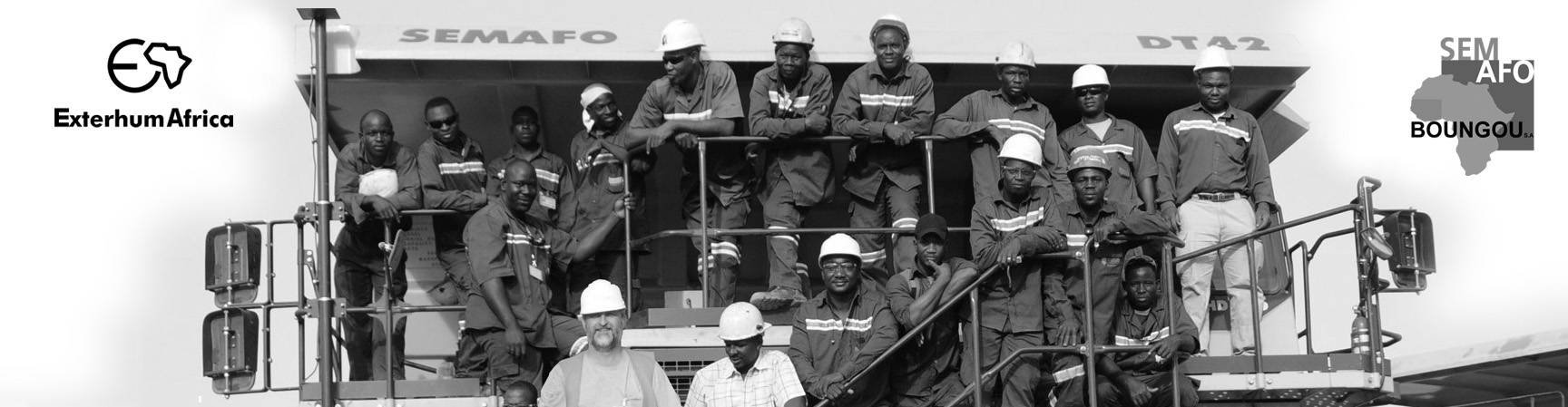 Notre engagementUne équipe expérimentée qui vous fournira son appui et ses connaissancesLa stabilité et les ressources d’une compagnie canadienne au rayonnement international Un moyen concret de contribuer à la croissance du Burkina Faso et de faire une différence !Votre futur milieu de travailDes conditions de travail avantageusesUn programme de santé et sécurité au travail supporté par des 
professionnels qualifiésDes programmes de formation structurés favorisant le développement de la main-d'œuvreComptable contrôle de GestionComptable contrôle de GestionRelevant du chef comptable, et en votre qualité de comptable contrôle de gestion, vous êtes chargé d’assurer le suivi journalier sur les données de production en étroite collaboration avec le personnel des opérations de la mine et de l’usine.Principales tâches :Assurer un suivi rigoureux des dépenses de location d’engins ; Participer au processus budgétaire des dépenses d’opex et capex de la mine ;  Effectuer le suivi des dépenses de la mine afin que le budget soit respecté ; Contrôle des couts et les données de production dans le système GP ; Traitement de l’information financière minière Assurer un suivi des équipements miniers du contracteur minier pour des fins de suivi de KPI ;Qualification et expérience :Etre titulaire d’au moins un BAC+4 en Finance comptabilité option contrôle de gestion Expérience professionnelle d’au moins quatre (04) années dans un poste similaire Une expérience dans le domaine minier serait un atoutÊtre capable de s’exprimer, lire et écrire très bien en Français La connaissance de l’anglais est indispensable